Российская  Федерация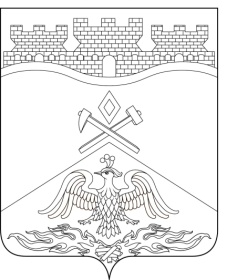 Ростовская  областьг о р о д   Ш а х т ы  ГОРОДСКАЯ ДУМА                РЕШЕНИЕ № 40934-го внеочередного заседания городской Думы города  ШахтыПринято 18 мая 2018 года О прекращении досрочно полномочий депутата городской Думы города Шахты по одномандатному избирательному округу №24 Е.Н. ЖадяеваВ соответствии с частью 45 статьи 121 Федерального закона от 25.12.2008 №273-ФЗ «О противодействии коррупции», частью 5 статьи 134 Областного закона Ростовской области от 12.05.2009 №218-ЗС «О противодействии коррупции в Ростовской области», частью 11 статьи 40 Федерального закона от 06.10.2003 №131-ФЗ «Об общих принципах организации местного самоуправления в Российской Федерации», частью 14 статьи 401 Устава муниципального образования «Город Шахты», городская Дума города ШахтыРЕШИЛА:Прекратить досрочно полномочия депутата городской Думы города Шахты по одномандатному избирательному округу №24 Евгения Николаевича Жадяева на основании части 71 статьи 40 Федерального закона от 06.10.2003 №131-ФЗ «Об общих принципах организации местного самоуправления в Российской Федерации».Настоящее решение вступает в силу с даты его принятия и подлежит официальному опубликованию в средствах массовой информации.Разослано: Управлению региональной и муниципальной политики Правительства РО,  ЗСРО, ТИК г.Шахты, Администрации  г.Шахты, прокуратуре, СМИ, дело.Председатель городской Думы – глава города Шахты	18 мая  2018 года	      И. Жукова